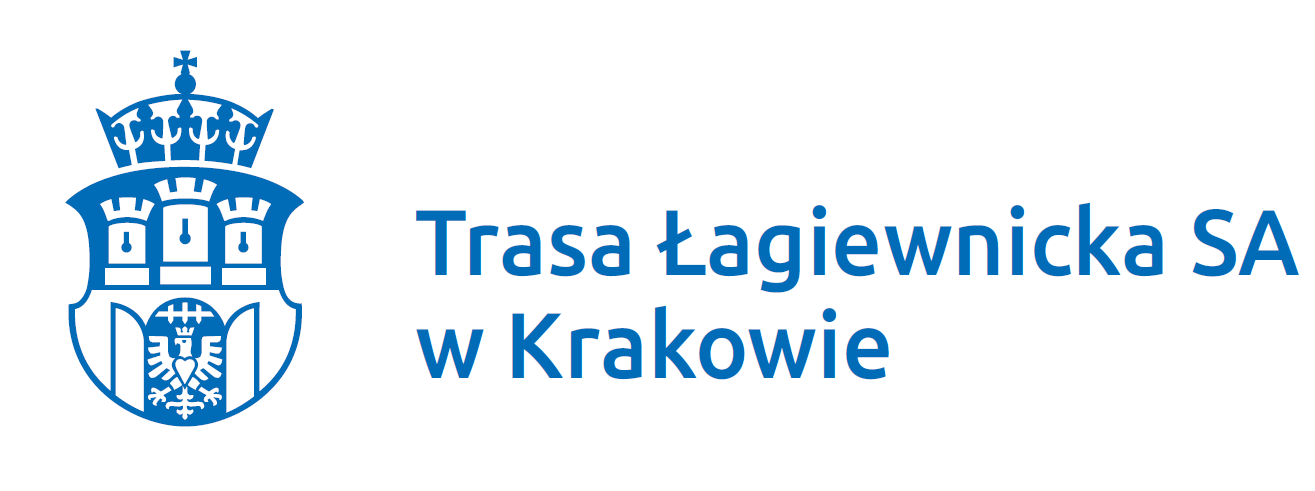 Załącznik nr 8 do SIWZ – Szczegółowa wycena zamówienia - zgodnie z Opisem Przedmiotu Zamówieniaznak postępowania: WP.271.5.20.PCW przetargu nieograniczonym pn.: Opracowanie założeń i wdrożenie kampanii informacyjno – promocyjnej dla projektu pn. „Budowa linii tramwajowej wzdłuż Trasy Łagiewnickiej”.Realizacja projektu jest współfinansowana przez Unię Europejską ze środków Funduszu Spójności w ramach Programu Operacyjnego Infrastruktura i Środowisko na lata 2014-2020ZAMAWIAJĄCY:Trasa Łagiewnicka Spółka Akcyjna z siedzibą w Krakowieul. Józefa Marcika 14C, 30-443 KrakówLp.Lp.Narzędzia kampanii informacyjno - promocyjnej IlośćCharakterystykaCena nettoCena brutto1.1.2.3.4.5.6.AAOpracowanie koncepcji i szczegółowego harmonogramu działań informacyjno-promocyjnychkpl.Zgodnie z Opisem Przedmiotu ZamówieniaBBPrzygotowanie layoutu oraz wstępnych projektów graficznychkpl.Zgodnie z Opisem Przedmiotu ZamówieniaC1Tablice pamiątkowe oraz tablica informacyjna3 szt.Zgodnie z Opisem Przedmiotu ZamówieniaC2,1Konferencja dotycząca projektu UEkpl.Zgodnie z Opisem Przedmiotu ZamówieniaC2,2Happening promujący projekt UEkpl.Zgodnie z Opisem Przedmiotu ZamówieniaC3Przygotowanie, druk i kolportaż ulotek i folderów informacyjno-promocyjnychPrzygotowanie, druk i kolportaż ulotek i folderów informacyjno-promocyjnychPrzygotowanie, druk i kolportaż ulotek i folderów informacyjno-promocyjnychPrzygotowanie, druk i kolportaż ulotek i folderów informacyjno-promocyjnychPrzygotowanie, druk i kolportaż ulotek i folderów informacyjno-promocyjnychC3ulotki2x6000 szt.Zgodnie z Opisem Przedmiotu ZamówieniaC3foldery300 szt.Zgodnie z Opisem Przedmiotu ZamówieniaC4Produkcja spotów oraz filmu promujących projekt Produkcja spotów oraz filmu promujących projekt Produkcja spotów oraz filmu promujących projekt Produkcja spotów oraz filmu promujących projekt Produkcja spotów oraz filmu promujących projekt C4spoty 30 s. 3 szt.Zgodnie z Opisem Przedmiotu ZamówieniaC4film promocyjny1 szt.Zgodnie z Opisem Przedmiotu ZamówieniaC5Promocja projektu w prasie oraz interneciePromocja projektu w prasie oraz interneciePromocja projektu w prasie oraz interneciePromocja projektu w prasie oraz interneciePromocja projektu w prasie oraz internecieC5Promocja w interneciekpl.Zgodnie z Opisem Przedmiotu ZamówieniaC5Informacja prasowakpl.Zgodnie z Opisem Przedmiotu ZamówieniaC6Ekspozycja reklamy na nośnikach zewnętrznychEkspozycja reklamy na nośnikach zewnętrznychEkspozycja reklamy na nośnikach zewnętrznychEkspozycja reklamy na nośnikach zewnętrznychEkspozycja reklamy na nośnikach zewnętrznychC6citylighty2 x 25 szt.Zgodnie z Opisem Przedmiotu ZamówieniaSuma: